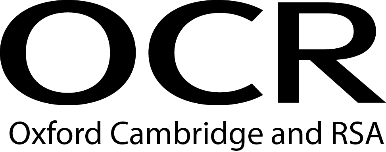 All candidates must confirm that the work they do for every centre-assessed unit is their own. This form must be completed when work is submitted for assessment and it can cover more than one unit (there is space to list all units, by number). The completed form must be retained within the centre and be available on request.Candidate Authentication Statement OCR Cambridge TechnicalsCentre nameCentre noQualification titleUnit number(s)Candidate nameCandidate number                      